Publicado en  el 19/09/2014 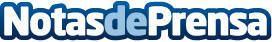 MAPFRE ASSISTANCE firma un acuerdo con Honda en ItaliaLa filial de MAPFRE ASSISTANCE en Italia ha firmado un acuerdo con Honda, a través del cual dará asistencia en carretera a las motocicletas italianas de éste fabricante.Datos de contacto:MAPFRENota de prensa publicada en: https://www.notasdeprensa.es/mapfre-assistance-firma-un-acuerdo-con-honda_1 Categorias: Seguros http://www.notasdeprensa.es